SECRETARIA MUNICIPAL DE EDUCAÇÃO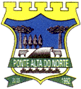 PONTE ALTA DO NORTE-SCCEI TIA ROSEPROFESSORA: LUCENIR DE LIMA HEDEMANNTURMA: PRÉ ITURNO: INTEGRAL               ATIVIDADES REMOTAS/ NÃO PRESENCIAIS: 29/06/2020 Á 02/07/2020SEGUNDA FEIRA: 29/06/2020.VOGAL UPÁGINA 30: CONHECENDO A VOGAL U COBRIR O PONTILHADO DA VOGAL U;RECORTAR DE REVISTAS OU LIVROS A VOGAL “U” E COLAR NO CÍRCULO;PÁGINA 31: TRACEJAR A VOGAL E PINTAR BEM BONITO AS IMAGENS QUE COMEÇAM COM A MESMA.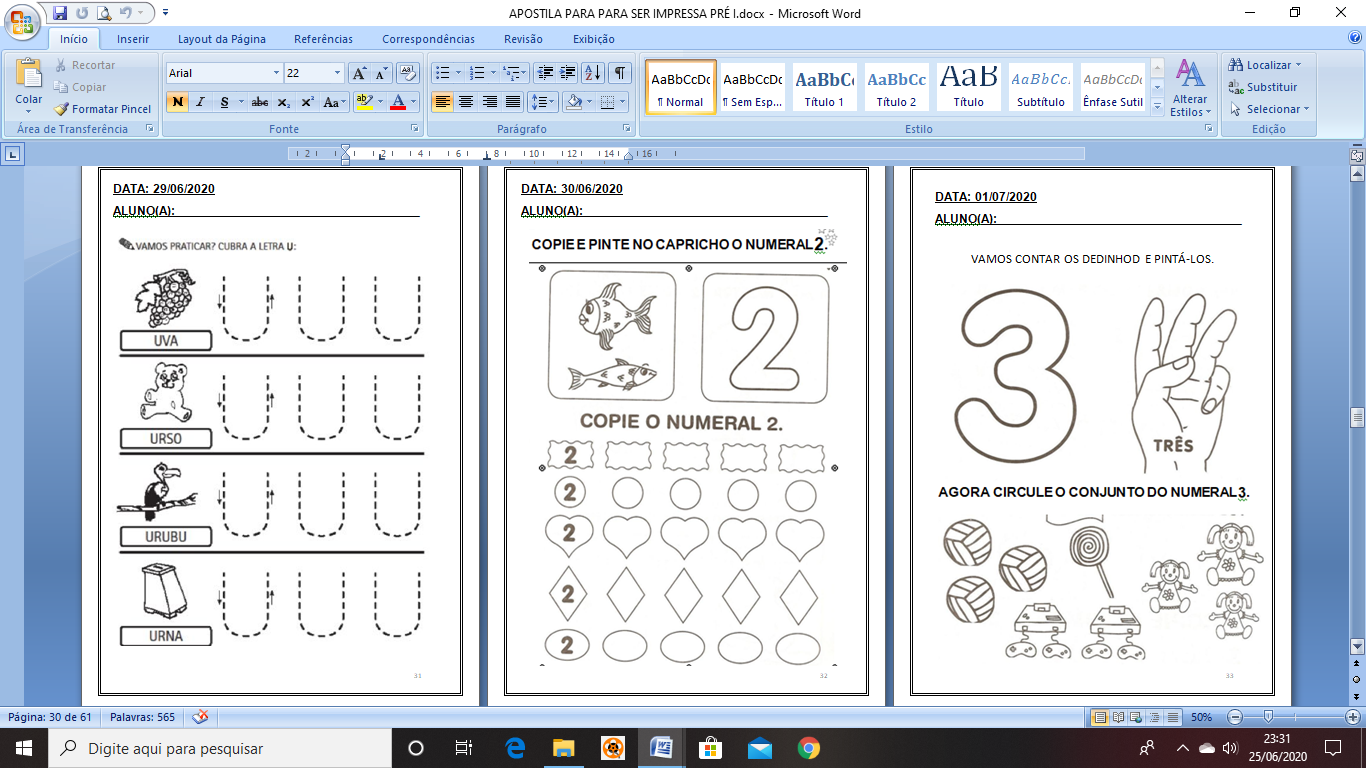 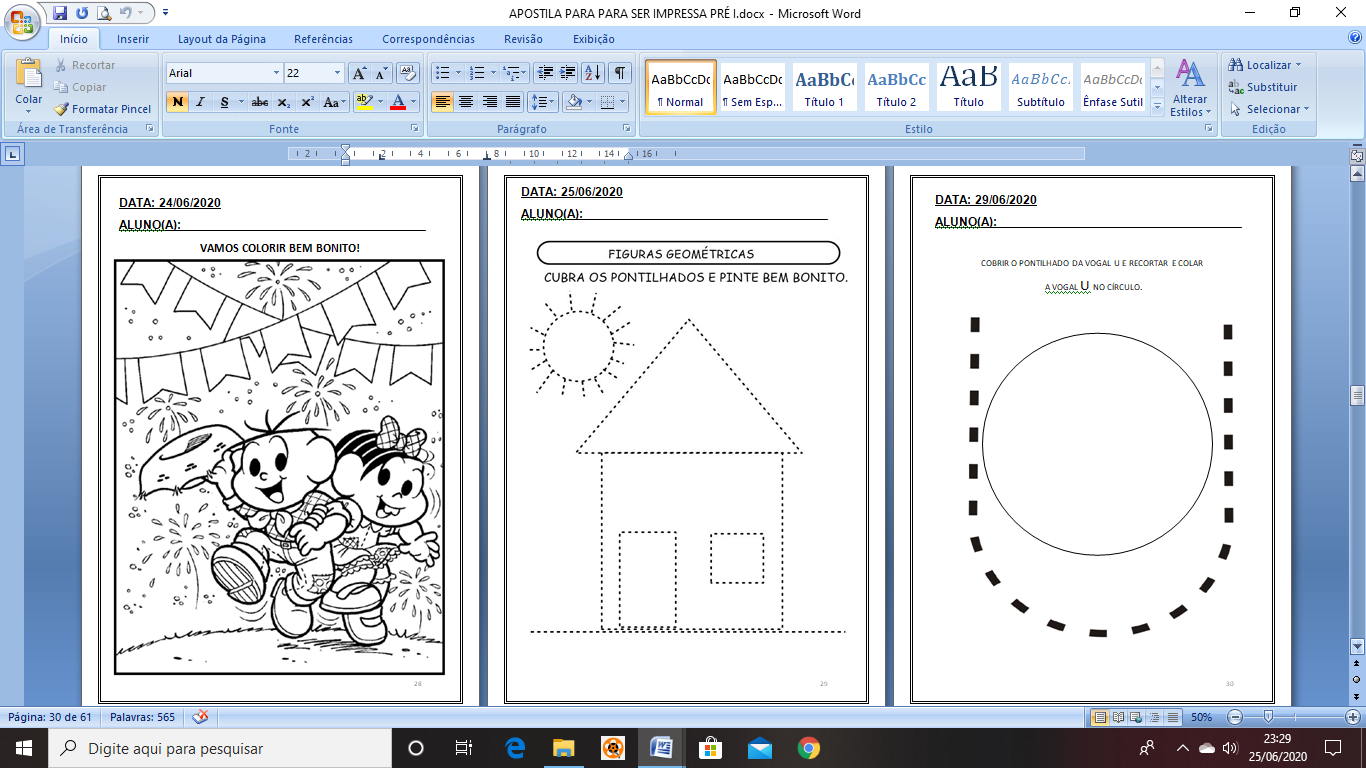 TERÇA – FEIRA: 30/06/2020 NÚMERO 2PÁGINA 32: CONHECENDO O NÚMERO 2 PINTAR OS PEIXES QUE CORRESPONDEM AO NUMERAL 2;TREINAR NA FOLHA O TRAÇADO DO NÚMERO 2;.  QUARTA-FEIRA: 01/07/2020NÚMERO 3PÁGINA 33: CONHECENDO O NÚMERO 3   PINTAR O DESENHO E CONTAR NOS DEDOS A QUANTIDADE 3     CIRCULAR O CONJUNTO DO NUMERAL 3;PÁGINA 34: TREINAR NA FOLHA O TRAÇADO DO NÚMERO 3;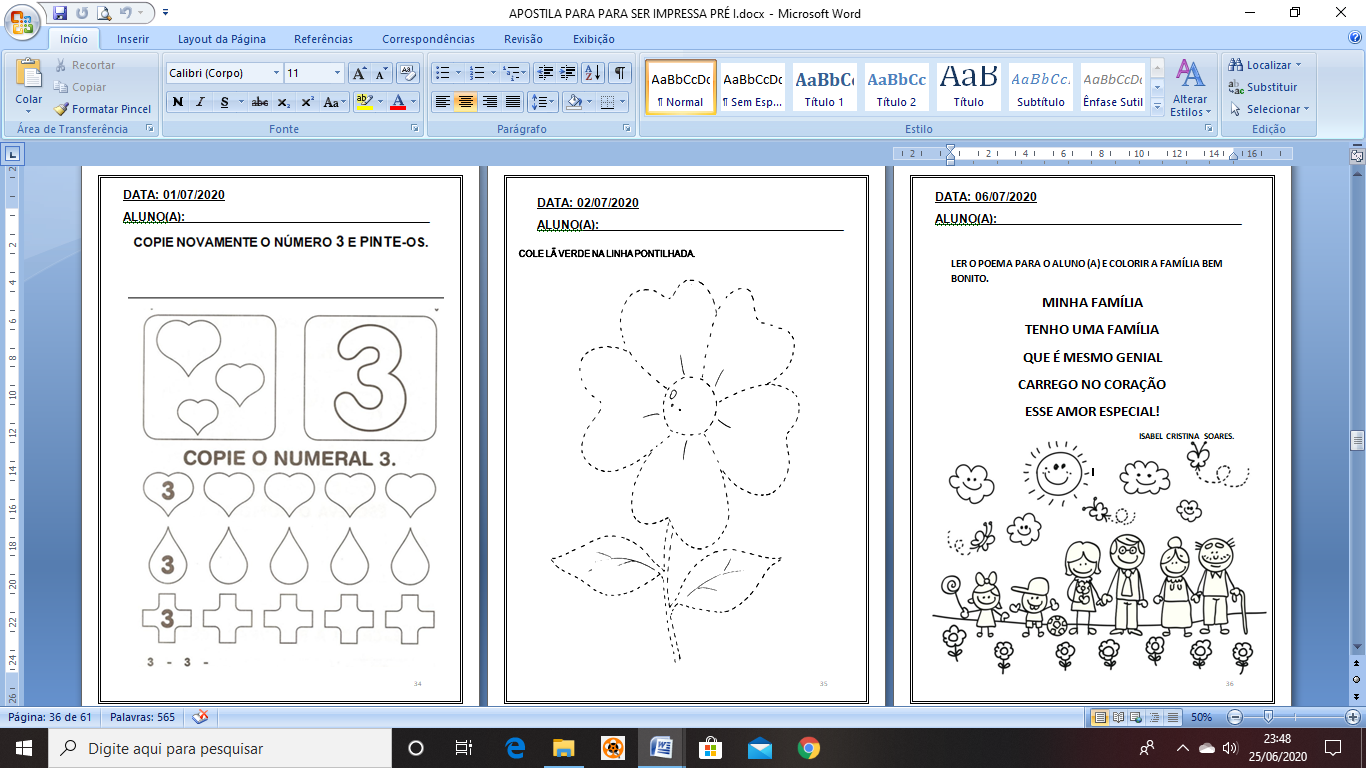 QUINTA – FEIRA 02/07/2020 COORDENAÇÃO MOTORA PÁGINA 35: COLAR LÃ VERDE (OU OUTRA COR) NA FLOR EM QUE SE PEDE NA FOLHA, DEPOIS PINTÁ-LA BEM BONITA. 